Supplementary MaterialsMultiscale Corrosion Analysis of Superhydrophobic Coating on 2024 Aluminum Alloy in 3.5 wt.% NaCl Solution  Divine Sebastiana, Chun-Wei Yao a,*, Ian Lian ba Department of Mechanical Engineering, Lamar University, Beaumont, TX, 77710, USA b Department of Biology, Lamar University, Beaumont, TX 77710, USA *	Correspondence: cyao@lamar.edu; Tel.: +1-409-880-7008 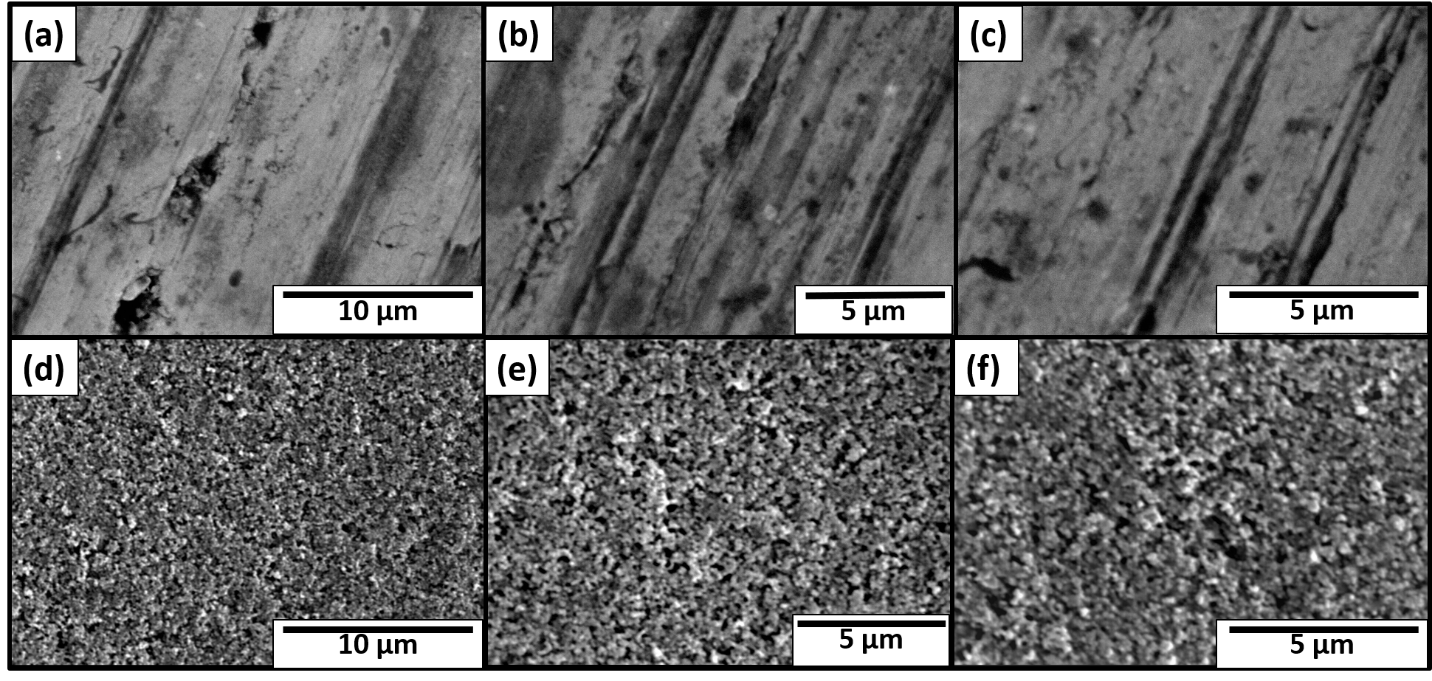 Figure S1: (a), (b) and (c) show the SEM images of bare aluminum alloy as received; (d), (e) and (f) show the SEM images of the superhydrophobic aluminum alloy at different magnification levels.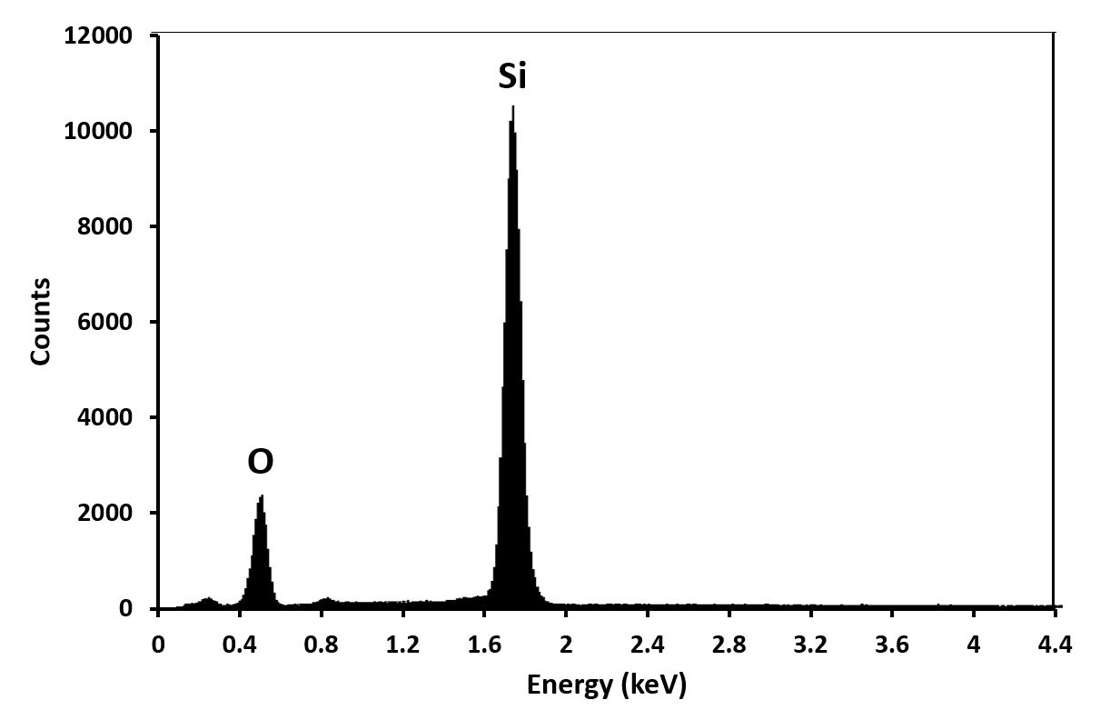 Figure S2: EDX spectrum for superhydrophobic aluminum alloy.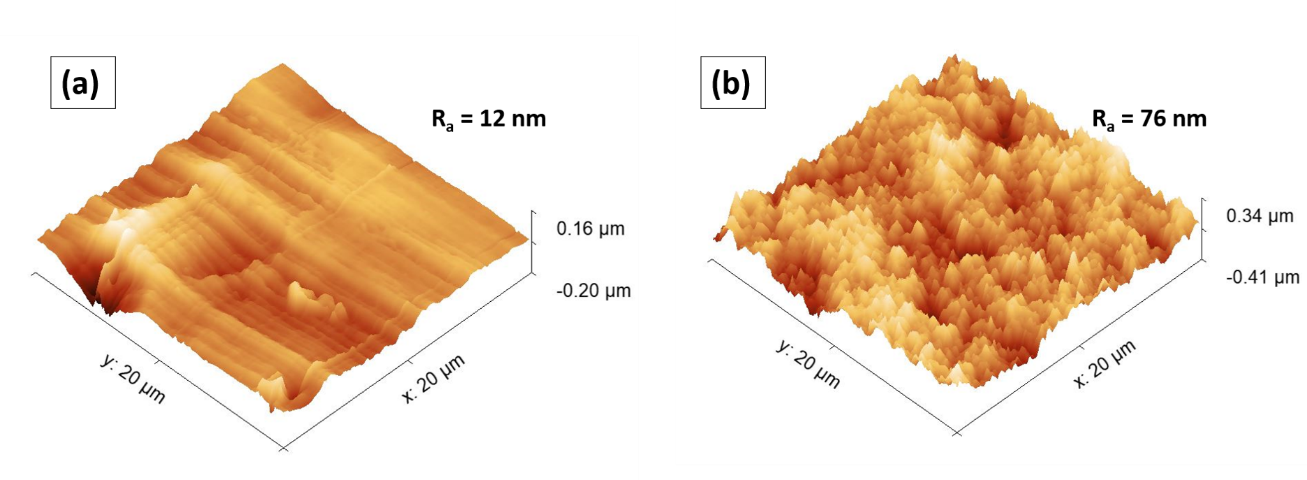 Figure S3: 3-Dimensional AFM images for (a) bare aluminum alloy substrate and (b) superhydrophobic aluminum alloy substrate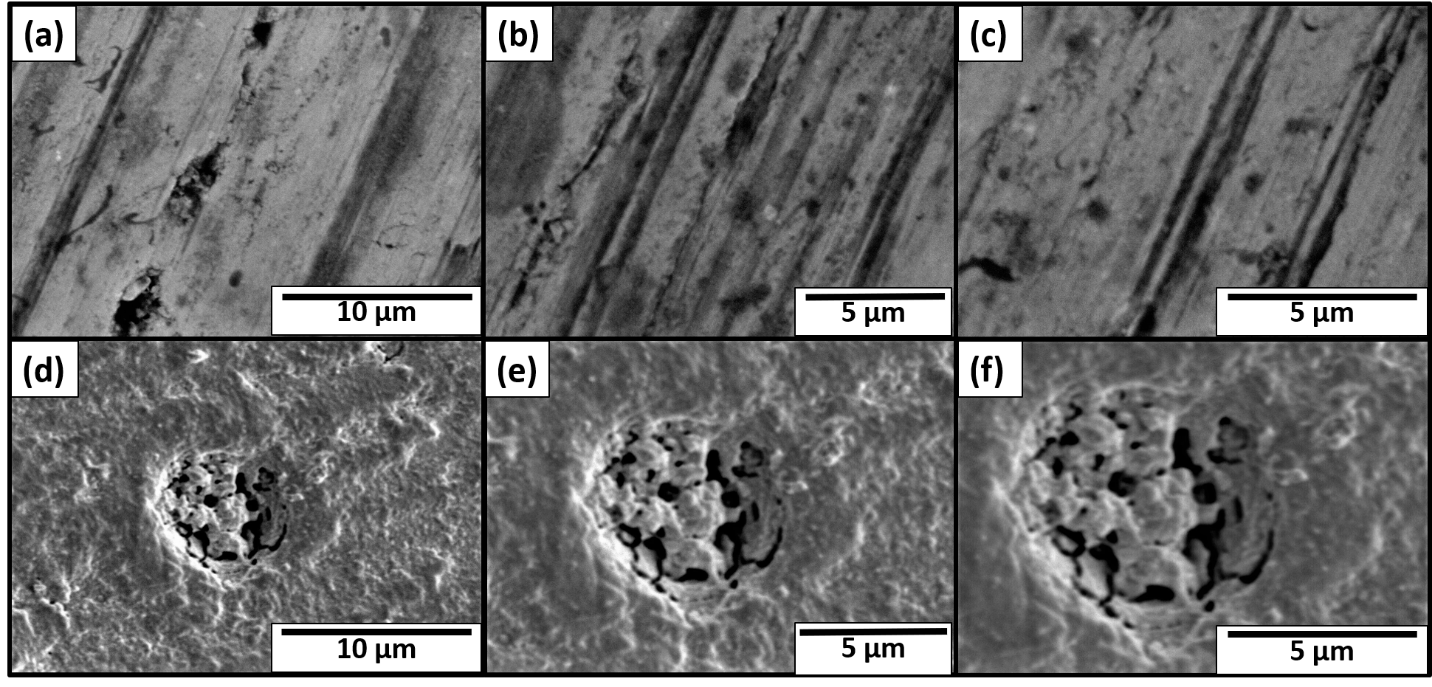 Figure S4: (a), (b) and (c) show the SEM images of bare aluminum alloy before exposure to 3.5 wt.% NaCl solution for a period of 24 hours at different magnification levels; (d), (e) and (f) show the SEM images of bare aluminum alloy after exposure to 3.5 wt.% NaCl solution for a period of 24 hours at different magnification levels.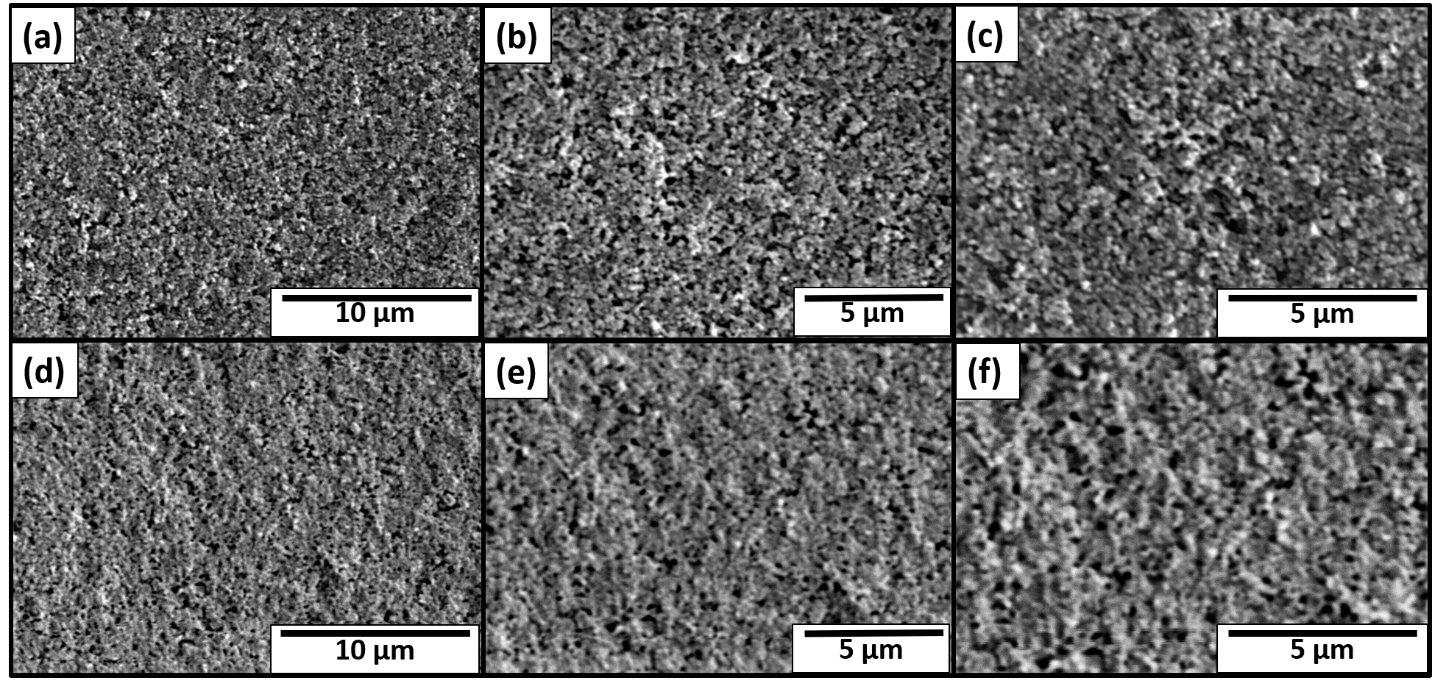 Figure S5: (a), (b) and (c) show the SEM images of the superhydrophobic aluminum alloy before exposure to 3.5 wt.% NaCl solution for a period of 24 hours at different magnification levels; (d), (e) and (f) show the SEM images of the superhydrophobic aluminum alloy after exposure to 3.5 wt.% NaCl solution for a period of 24 hours at different magnification levels.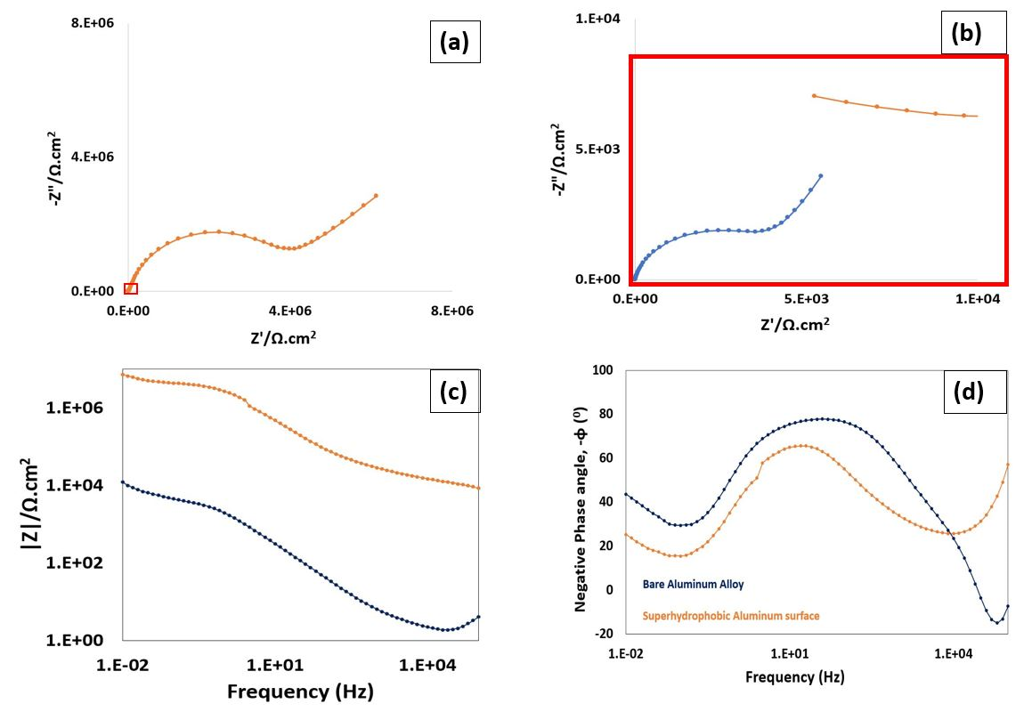 Figure S6: (a) Nyquist plot for the superhydrophobic aluminum substrate with rectangular box showing the location of the Nyquist plot for bare aluminum alloy, (b) Nyquist plot for bare aluminum alloy as marked in (a) in magnified scale, (c) Bode modulus diagrams for bare aluminum alloy substrate and the superhydrophobic aluminum substrate, and (d) Bode phase angle diagrams for bare aluminum alloy substrate and the superhydrophobic aluminum alloy substrate. 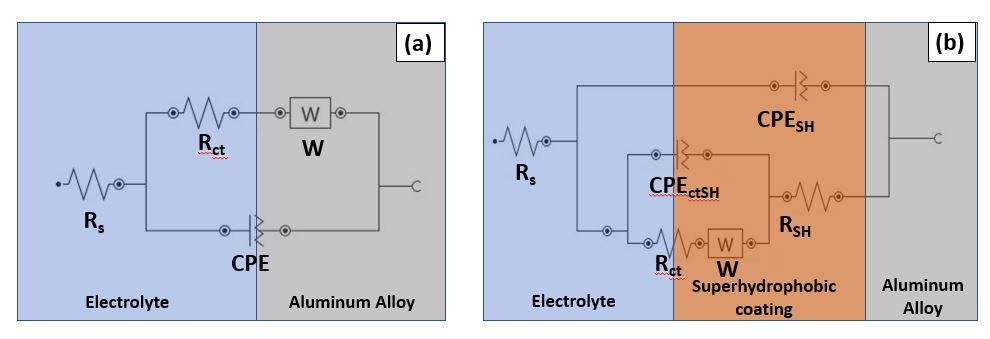 Figure S7: Electrical equivalent circuits for EIS of (a) bare aluminum alloy substrate and (b) the superhydrophobic aluminum alloy substrate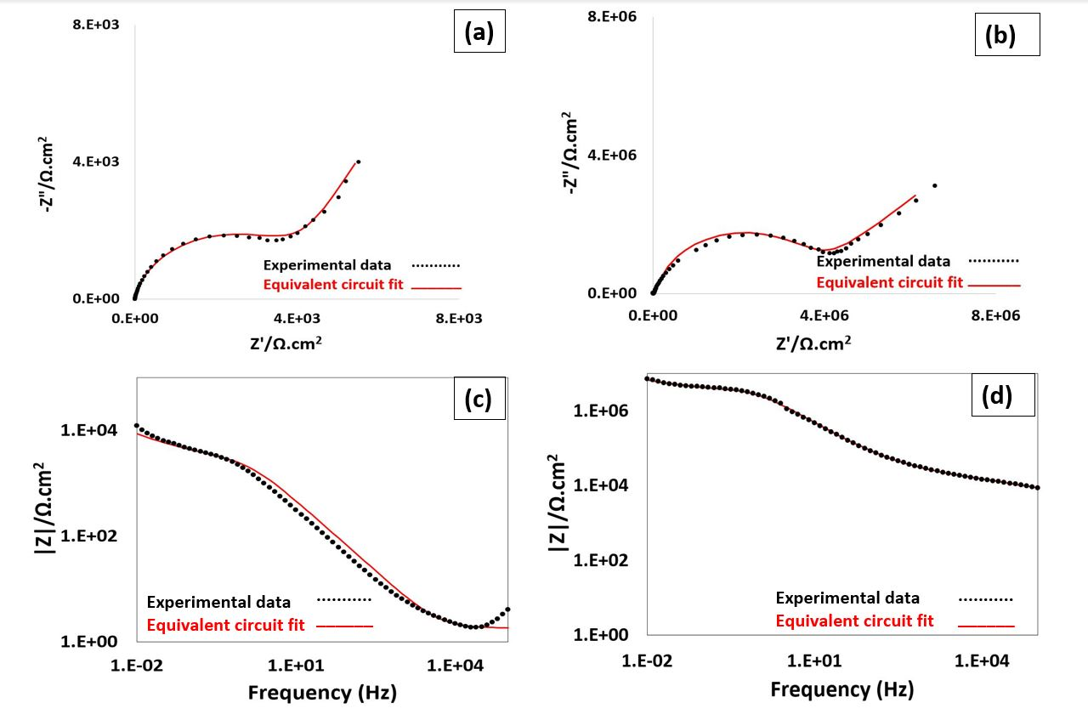 Figure S8: (a) Nyquist plot showing the agreement between experimental results and EIS model fit for bare aluminum alloy, (b) Nyquist plot showing the agreement between experimental results and EIS model fit for the superhydrophobic aluminum alloy, (c) Bode impedance plot showing the agreement between experimental results and EIS model fit for bare aluminum alloy and (d) Bode impedance plot showing the agreement between experimental results and EIS model fit for the superhydrophobic aluminum alloy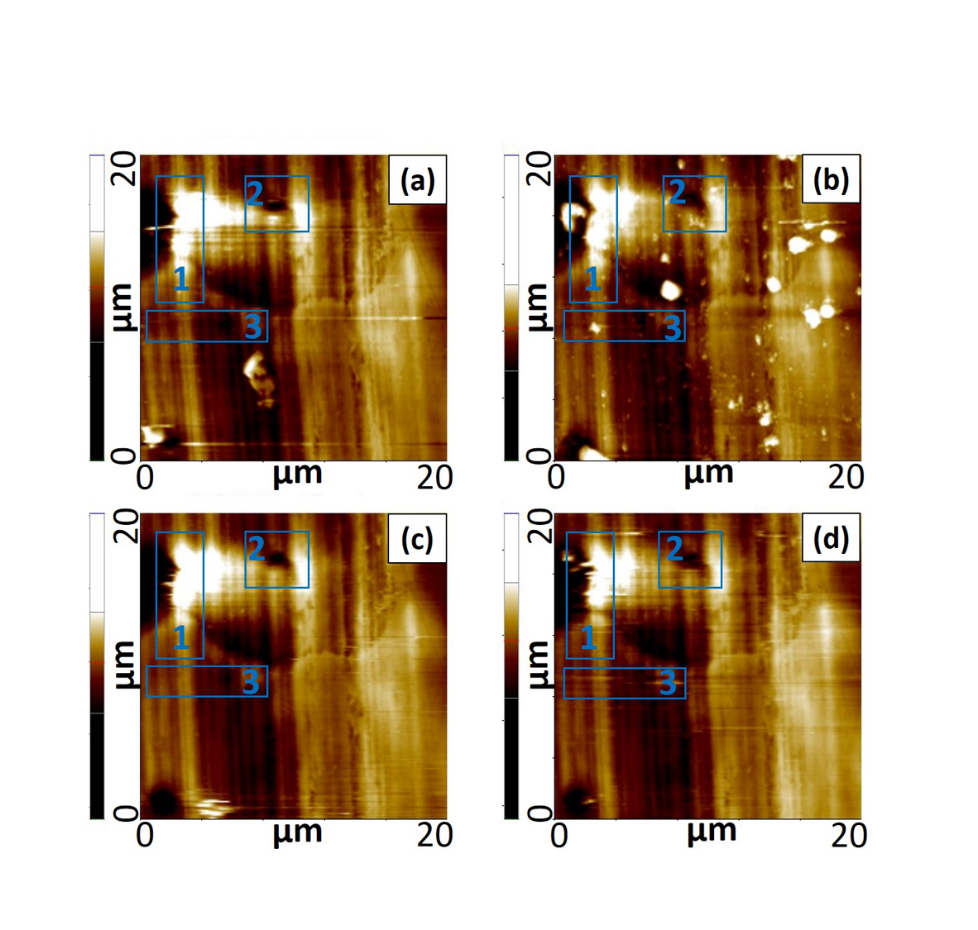 Figure S9: Two-dimensional AFM image of (a) bare aluminum surface at the initial state (b) after 30 minutes of exposure to corrosive environment (c) after 60 minutes of interaction with corrosive environment (d) after 90 minutes of interaction with corrosive environment 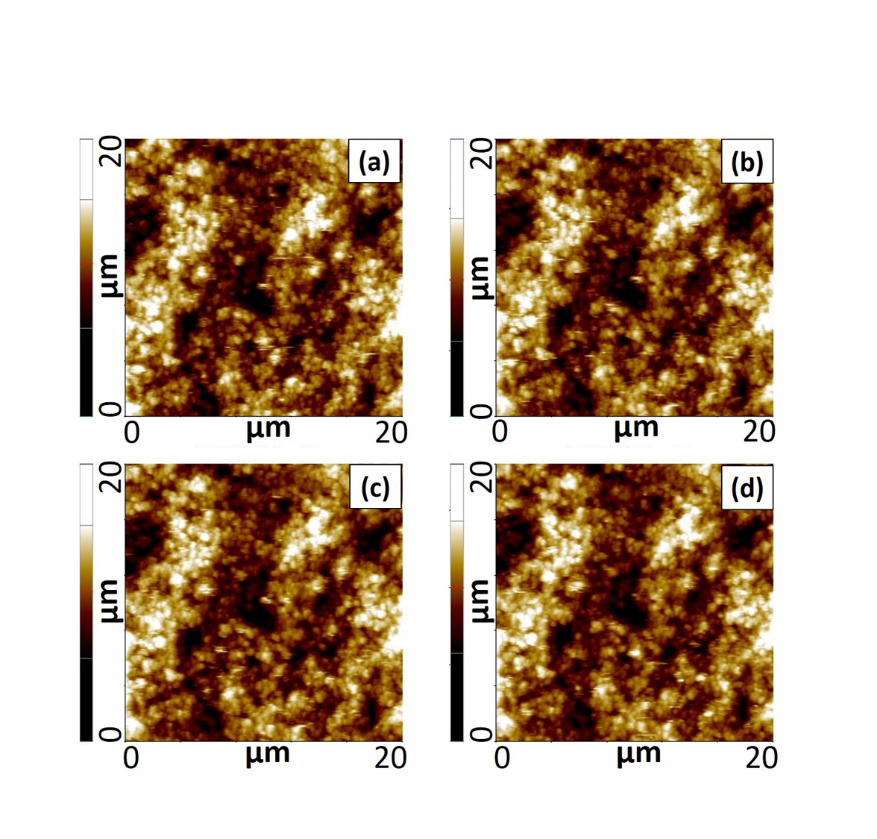 Figure S10: Two-dimensional image of (a) superhydrophobic aluminum surface at the initial state (b) after 30 minutes of exposure to corrosive environment (c) after 60 minutes of interaction with corrosive environment (d) after 90 minutes of interaction with corrosive environment 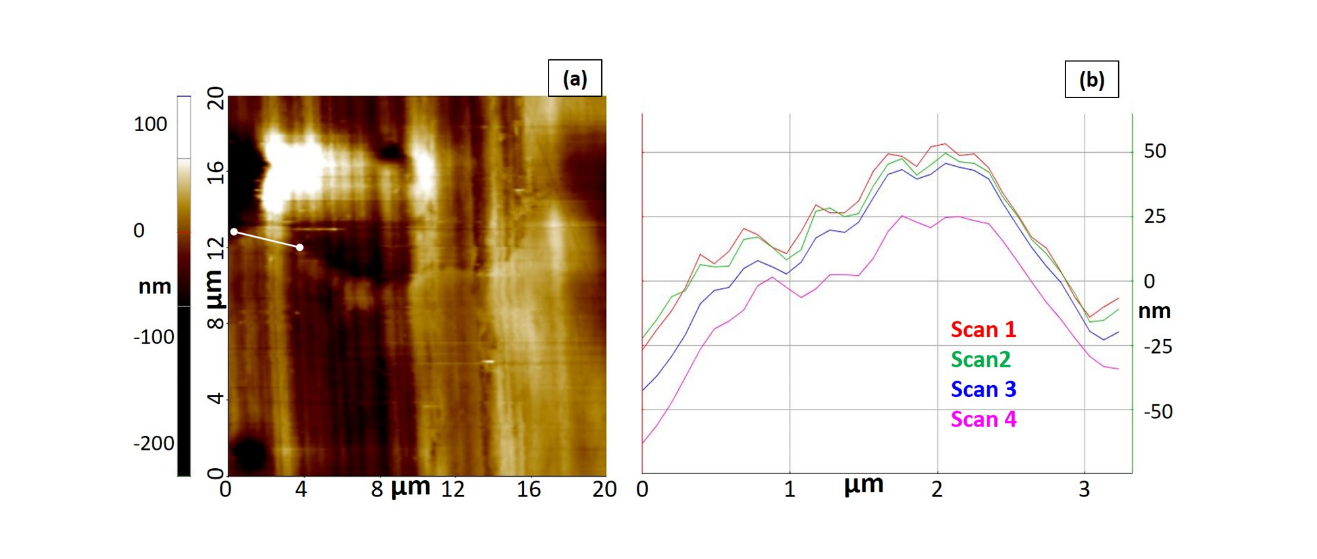 Figure S11: AFM image of (a) bare aluminum surface at the initial state and (b) Z-height distribution of selected linear points in an identical location.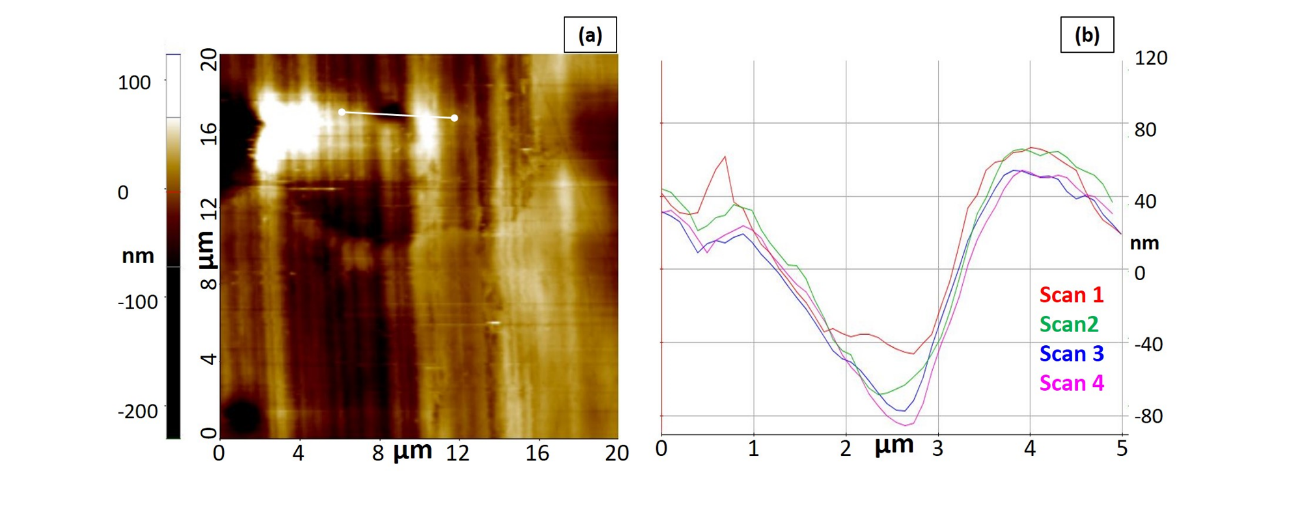 Figure S12: AFM image of (a) bare aluminum surface at the initial state and (b) Z-height distribution of selected linear points in an identical location.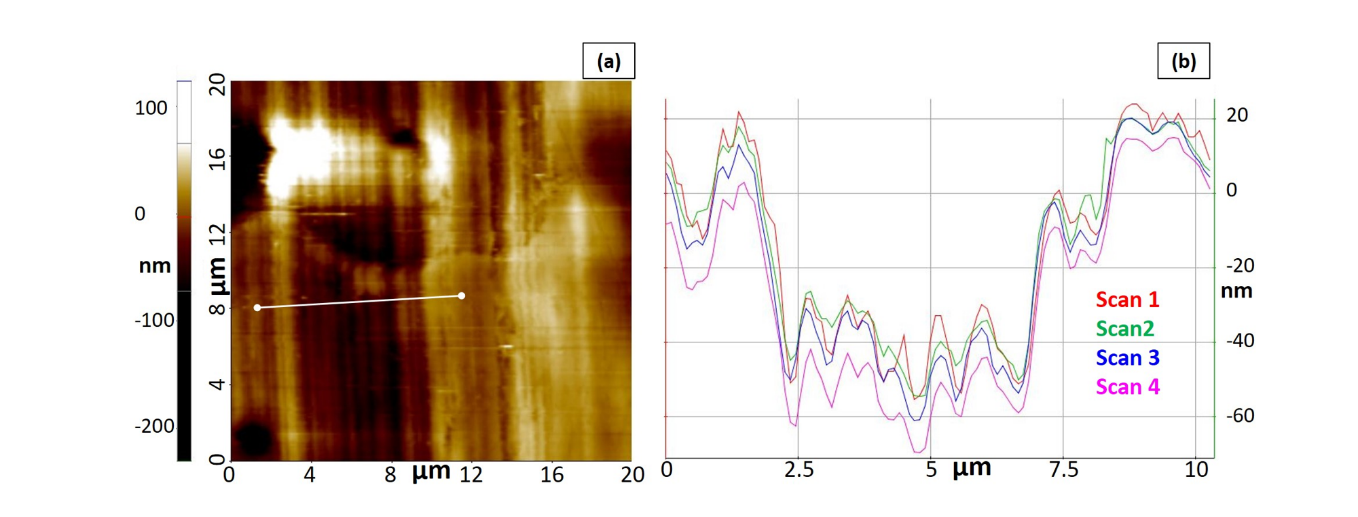 Figure S13: AFM image of (a) bare aluminum surface at the initial state and (b) Z-height distribution of selected linear points in an identical location.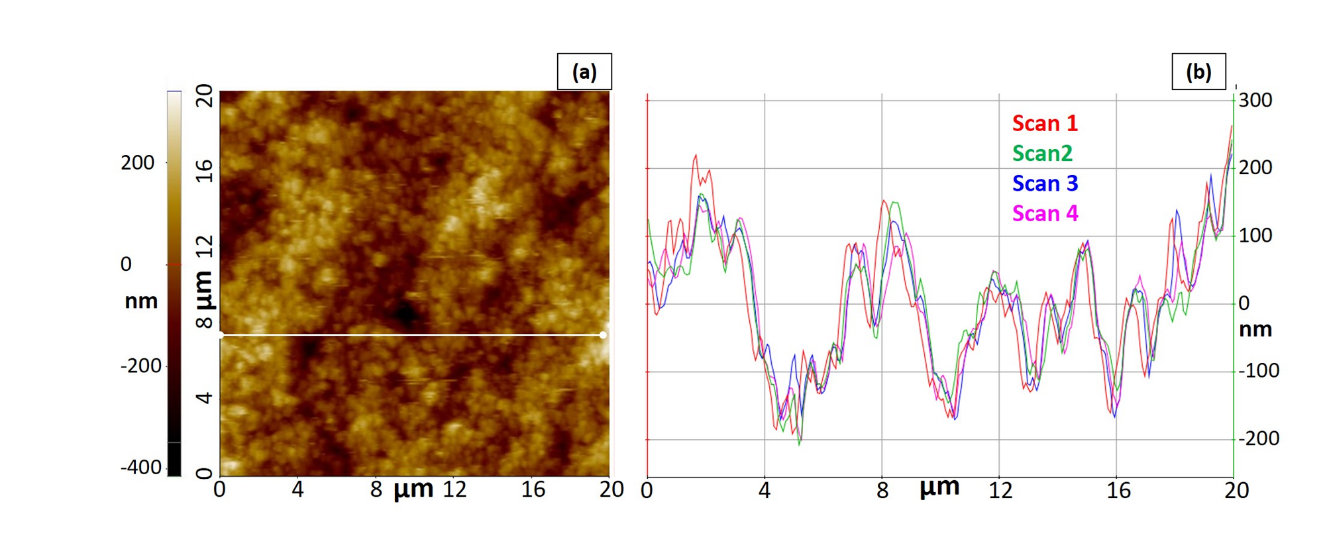 Figure S14: AFM image of (a) superhydrophobic surface at the initial state and (b) Z-height distribution of selected linear points in an identical location.Table S1: Roughness values for different sample areasBare Aluminum Alloy (whole area)Bare Aluminum Alloy (area1)Bare Aluminum Alloy (area2)Bare Aluminum Alloy (area3)Superhydrophobic surface Average Surface Roughness (Ra)Scan-1 (initial condition)24.57 nm40.80 nm30.27 nm14.89 nm70.76 nm Average Surface Roughness (Ra)Scan-2 (after 30 minutes)24.316 nm35.20 nm27.24 nm17.37 nm70.22 nm Average Surface Roughness (Ra)Scan-3 (after 60 minutes)26.473 nm46.35 nm30.67 nm19.20 nm69.73 nm Average Surface Roughness (Ra)Scan-4 (after 90 minutes)27.329 nm38.59 nm27.24 nm16.60 nm69.77 nmRange of surface roughness (Maximum-minimum value)Range of surface roughness (Maximum-minimum value)3.013 nm11.15 nm3.43 nm4.31 nm1.03 nmStandard deviationStandard deviation1.268896 nm4.054926 nm1.62118 nm1.548233 nm0.416593 nm